Указание по применениюКожный тест на аллергию должен проводиться за 48 часов до применения этого продукта. Нанесите небольшое количество краски на чистый участок кожи. Не смывайте в течение 48 часов. Всегда надевайте перчатки при работе с краской. Не используйте металлические емкости для смешивания.1. ПодготовкаПрежде всего, выясните следующее:Какой цвет волос Вы ожидаете получить в результате окрашивания;Ваш естественный цвет;Окрашенные или неокрашенные волосы;Выберите, хотите ли Вы сделать волосы светлее или темнее;Выберите, насколько тонов Вы хотите осветлить волосы;Выберите на сколько тонов Вы хотите сделать волосы темнееПРОПОРЦИИ СМЕШИВАНИЯ
Основной Colour PUR HAIR blackline:
Смешивание в соотношении 1 : 1 
50 мл Colour PUR HAIR blackline + 
50 мл PUR HAIR.colour крем-оксидант 3% (10 Vol.) или 6% (20 Vol.)ТОНИРОВАНИЕ ВОЛОС 
Смешивание в пропорции 1:2 с Активатором (Оксидантом) 
30 мл Colour PUR HAIR + 
60 мл PUR HAIR.colour крем-оксиданта 2,1% (7 Vol.)УЛЬТРА-ПОДНЯТИЕ ТОНА 
Смешивание в пропорции 1:2 
50 мл Colour PUR HAIR + 
100 мл PUR HAIR.colour крем-оксиданта 9/12% (30/40 Vol.)УЛЬТРА-ПОДНЯТИЕ ТОНА С УСИЛИТЕЛЕМ 
Всегда используйте: Смешивание в пропорции 1:2 с (ultralift) 
30 мл PUR HAIR.color + 
30 мл Усилитель (Booster 000) + 60 мл 12% (40 Vol.)МИКСТОНЫ – усилители для Reflexio:2. УКАЗАНИЯ ПО ИСПОЛЬЗОВАНИЮПРИМЕР: 
У клиентки светло-каштановые волосы у корней и золотисто-медный-блондин по всей длине волос. Она хочет сохранить этот оттенок. Оцените необходимый оттенок следующим образом:После выбора необходимого оттенка Вам нужно решить, какой тип оксиданта нужно выбрать. Это очень просто: для поднятия на 2 тона смешайте PUR HAIR.colour с крем-оксидантом 20 vol. (6%)Это значит: 
PUR HAIR.colour blackline (Пропорция 1:1) 50 мл краски + 50 мл крем-оксиданта3. ВРЕМЯ ОКРАШИВАНИЯ – не торопитесь!Время окрашивания зависит от желаемого результата. Следуйте указаниям в приведенной таблице:Эти спецификации – указания к действию, хотя параметры можно увеличивать или уменьшать индивидуально.ОКРАШИВАНИЕ КОРНЕЙ ВОЛОС
Тщательно нанесите краску на корни волос и оставьте на 25-30 минут. Затем распределите оставшуюся краску по всей длине волос и оставьте на 5-10 минут.4. ЗАКРАШИВАНИЕ СЕДИНЫ – оставьте рутину в покое!Чтобы закрасить седые волосы важно увеличить количество крем-оксиданта, чтобы усилить эффект краски.Седина – советы специалистов: 
У клиентки на 100% седые волосы, она красит волосы в тон 5.0 с оксидантом 6%. Но седина все равно просвечивает. 
Рекомендуемая формула: 4.0 + 9% оксидант!Смесь для жестких торчащих седых волос:Смешивание в соотношении: 2 : 1 
Пример: 50 мл PUR HAIR.colour + 25 мл крем-оксиданта 9%5. ПРОМЫВАНИЕ ВОЛОСЧтобы моющие элементы заработали, начинайте лить воду, взбивая краску в пену на коже и волосах. Тщательно смойте. Удалите лишнюю воду. Используйте Шампунь для окрашенных волос для удаления кислородного и щелочного осадка. Промойте и высушите полотенцем.6. ОКРАШИВАНИЕ РЫЖИХ ВОЛОСДля достижения интенсивного и блестящего рыжего цвета, Вам нужно усилить энергию PUR HAIR.colour blackline. Эта краска с низким содержанием аммиака действует очень мягко, поэтому чешуйки волос раскрываются незначительно. Самая главная цель – удивительно блестящие волосы и их максимальная защита. По этой причине мы вынуждены использовать крем-оксидант 30 Vol. (9% H2O2 ) или даже 40 Vol. (12% H2O2 ) по всей длине волос и на концах. Волосам вредит не оксидант, а соотношение аммиака в краске.7. ДЕКОЛОРИЗАЦИЯДля того чтобы получить более светлый цвет, надо убрать предыдущее окрашивание. Удаление цвета уничтожает уровни косметического тонирования. Смесь воды, шампуня, оксиданта и блондоранта (bleaching powder) обеспечивает здоровый блеск блондинистых волос. Деколоризация также необходима для всех других оттенков, особенно рыжих и красных оттенков, для того чтобы достичь большего уровня осветления, чем косметический оттенок, в который будет проводиться окрашивание. В результате ваши волосы станут здоровыми, наполненными жизненной силой, мягкими и блестящими.Если, например, вы красили краской 5.4 (уровень глубины тона — светлый каштан, оттенок медный, пигмент красный, оранжевый), она у вас смылась, дала «рыжину». Вам больше не нравится 5.4, и вы не знаете, как избавиться от  рыжины. При этом вы не хотите волосы более глубокого ряда — не хотите темнее или светлее. Значит, выбирайте из уровня глубины тона 5, при этом смотрим оттенок, который «забьет» рыжий цвет. Для этого в теории окрашивания волос есть специальный цветовой круг Освальда и теория нейтрализации.4. Смотрим, наша 4 располагается в области оранжевого сектора, все правильно. Она и дала рыжину. Смотрим ниже — 4ку хорошо нейтрализует зеленый цвет. Можно попробовать и синий.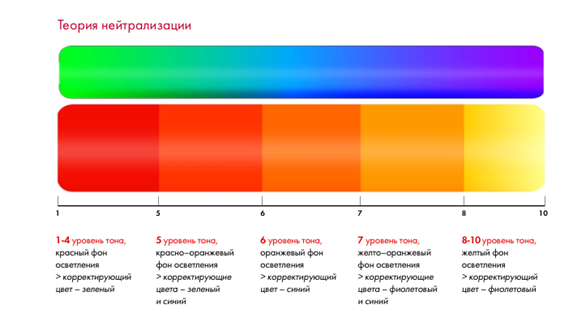 Значит берем краску 5.2 или 5.1. Не критичным будет и 5.6 — с фиолетово синим пигментом, но он для нейтрализации более желтоватого оттенка.Краски 5.3, 5.4, 5.5 — только усугубят ситуацию.Всегда смотрите цветовой круг Освальда.5. Для нейтрализации или, наоборот, для подчеркивания какого-то определенного оттенка существуют еще микстона. Они несут пигменты. В предыдущем примере, чтобы убрать последствия 5.4 (избавиться от рыжини) — можно было бы взять краску 5.2 и добавить синий-зеленый микстон. Микстона идут с первой цифры 0.Если мы хотим получитьболее светлый уровень глубины, например, были 8.3 — светло русые  с золотистым оттенком, а хотим светлый блондин (9-ку), то можно смешать нашу привычную 8.3 с чистым микстоном 0.0 — это даст нам уровень глубины тона 9. И при этом мы не сильно испортим волосы.6. Дальше хочу рассказать про окислители. Безамиачную краску нужно смешивать с оксидами. У них разный процент.1,5 — 3 % — сделает тонирование, окрасит тон в тон или сделает немного темнее. Например, были 5ого уровня глубины, захотели 4-ый. Берем оксид 3%. Этот оксид не закрасит седые волосы.3-6% — это более стойкое, глубокое окрашивание. Оно может сделать волосы темнее, стойко окрасить тон в тон (немного седые волосы) или же дать нам тон светлее. Были 5, хотим 6 — нужен оксид 6%.9% — Для очень седых волос — тон в тон. Или для осветления на 2 уровня. Были 5, захотели 7.Бывает и более высокий оксид 10-12 % — Он может осветлить волосы даже на 3 тона. Но с этим я бы уже не экспериментировала в домашних условияхПри этом время выдержки краски на волосах от 20-30 минут до часу. Для легкого тонирования подойдет 1,5-3% оксид и 30 минут.Для стойкого окрашивания увеличиваем процент оксида и время выдержки.Получается, что окрашивание волос — теория, и чистая математика! Зная глубину, тон, пигмент, который содержится в краске и проценты оксида — можно предотвращать негативные последствия, исправлять ошибки, избавиться от рыжины и экспериментировать, добиваясь красивых оттенков.И еще один маленький секрет. Если вы хотите, чтобы ваш цвет играл, будто посеребренный, переливался на солнце и мерцал, как у многих звезд с экрана, можно покрыть волосы краской (говорю на примере Cutrin) 10.06 — называется серебристый иней. У других марок наверняка есть подобная, нужно смотреть уровень глубины тона 10. Она не дает особого цвета, но даже на темных волосах начинает очень красиво мерцать. Используйте оксид 3%, время 25-30 минут.ТонНа 100 гр краски110g Mix2  9g Mix3  8g Mix4  7g Mix5  6g Mix6  5g Mix7  4g Mix8  3g Mix9  2g Mix10  1g MixГлубина тона7= блонд50%Основной оттенок3=золотистый35%Вторичный оттенок4=медный15%Время выдержкиЖелаемый результат(Оксидант)30 – 45 мин.Более темные тона, тон в тон, закрашивание седины, оттенки 1.0 / 2.03% (10 Vol.)30 – 45 мин.Поднятие на 1-2 тона и закрашивание седины, оттенки 3.0 – 6.06% (20 Vol.)30 – 45 мин.Поднятие на 2-3 тона и закрашивание седины, оттенки 7.0 – 10.09% (30 Vol.)30 – 45 мин.Поднятие на 4 и более тонов, (Ultralift)12% (40 Vol.)% седых волосЕстественный цветЖелаемый результат25% седины1/4 натуральный3/4 желаемый цвет50% седины1/2 натуральный1/2 желаемый цвет75% седины3/4 натуральный1/4 желаемый цветВсе, что Вам нужно для получения прекрасного результата, это немного внимания и тщательное следование инструкции при окрашивании!